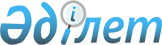 О внесении изменений и дополнений в постановление Правительства Республики Казахстан от 10 ноября 2000 года № 1693
					
			Утративший силу
			
			
		
					Постановление Правительства Республики Казахстан от 24 ноября 2010 года № 1246. Утратило силу постановлением Правительства Республики Казахстан от 12 декабря 2014 года № 1315

      Сноска. Утратило силу постановлением Правительства РК от 12.12.2014 № 1315 (вводится в действие по истечении десяти календарных дней после дня его первого официального опубликования).      Правительство Республики Казахстан ПОСТАНОВЛЯЕТ:



      1. Внести в постановление Правительства Республики Казахстан от 10 ноября 2000 года № 1693 "Об утверждении Правил осуществления государственного контроля над оборотом наркотических средств, психотропных веществ и прекурсоров в Республике Казахстан" (САПП Республики Казахстан, 2000 г., № 47-48, ст. 556) следующие изменения и дополнения:



      в Правилах осуществления государственного контроля над оборотом наркотических средств, психотропных веществ и прекурсоров в Республике Казахстан, утвержденных указанным постановлением:



      в пунктах 3, 13, 13-1 слова "Министерство индустрии и торговли Республики Казахстан", "Министерство энергетики и минеральных ресурсов Республики Казахстан" заменить соответственно словами "Министерство экономического развития и торговли Республики Казахстан", "Министерство индустрии и новых технологий Республики Казахстан";



      в подпункте 1) пункта 43 слова "Агентством Республики Казахстан по делам здравоохранения" заменить словами "Министерством здравоохранения Республики Казахстан";



      подпункт 3) пункта 4 дополнить абзацами следующего содержания:



      "Юридические лица, имеющие лицензию на деятельность в сфере оборота наркотических средств, психотропных веществ и прекурсоров:



      ежеквартально, к 5 числу следующего за отчетным периодом, представляют органу-лицензиару отчет об обороте подконтрольных веществ по установленной форме (приложение 4);



      регистрируют в специальном журнале любые операции, связанные с изменением количества, состояния наркотических средств, психотропных веществ и прекурсоров, включенных в таблицы II, III, IV Списка. Страницы журнала учета пронумеровываются, прошнуровываются, заверяются печатью и подписью ответственного лица Комитета (приложение 9). Журнал ведется до полного заполнения и хранится в течение десяти лет со дня последней записи в нем;



      проводят инвентаризацию наркотических средств, психотропных веществ и прекурсоров, находящихся в их распоряжении по состоянию на 1 число каждого месяца. Фактическое количество сверяется с книжным остатком и отражается в акте сверки (приложение 10). Информация об имеющихся расхождениях или несоответствии результатов в трехдневный срок с момента составления акта сверки доводится до сведения государственного органа-лицензиара;



      хранят все документы, касающиеся прихода и расходования наркотических средств, психотропных веществ и прекурсоров (счета-фактуры, накладные, доверенности и прочие) на предприятии у лица, ответственного за их хранение, в условиях, гарантирующих полную сохранность данной документации.";



      пункт 44 дополнить подпунктом 2-1) следующего содержания:



      "2-1) для получения разовой Лицензии на импорт (экспорт) (далее  - Лицензия на импорт (экспорт) в случае ввоза подконтрольных веществ из государств, не входящих в таможенный союз Евразийского экономического сообщества, заявитель представляет в Комитет следующие документы:



      заявление о выдаче лицензии (приложение 20);



      электронную копию заявления;



      копию внешнеторгового договора (контракта), приложения и (или) дополнения к нему;



      копию документа о постановке на учет в налоговом органе;



      копию лицензии на осуществление лицензируемого вида деятельности, если такой вид деятельности связан с оборотом товара, в отношении которого введено лицензирование на единой таможенной территории;



      экспертное заключение Министерства здравоохранения Республики Казахстан о государственной регистрации лекарственных средств, содержащих наркотические средства, психотропные вещества и прекурсоры (в случае ввоза лекарственных средств);



      письмо-согласование Министерства охраны окружающей среды Республики Казахстан (в случае ввоза прекурсоров, не являющихся лекарственными средствами);



      документ, подтверждающий уплату государственной пошлины (лицензионного сбора).



      Выдача Лицензии на импорт (экспорт) и оформление ее дубликата осуществляются в соответствии с законодательством Республики Казахстан.



      При снятии лицензии с контроля соответствующий таможенный орган в течении 5 рабочих дней выдает заявителю на основании его письменного обращения справку об исполнении лицензии.



      В течении 15 дней по истечении срока действия лицензии лицензиат обязан представлять в Комитет справку об исполнении лицензии.



      Каждый лист представленных копий документов должен быть заверен подписью и печатью заявителя либо копии документов должны быть прошиты и заверены подписью и печатью заявителя.



      Лицензия на импорт (экспорт) выдается после представления заявителем документа, подтверждающего уплату государственной пошлины (лицензионного сбора) в порядке и размере, которые предусмотрены законодательством государства Стороны, взимаемой за выдачу лицензии.";



      пункт 45 изложить в следующей редакции:



      "45. Срок действия Разрешения на ввоз/вывоз составляет шесть месяцев. Лицензия на импорт (экспорт) оформляется на календарный год.";



      в пункте 46 после слов "на ввоз (вывоз)" дополнить словами "/Лицензия на импорт (экспорт)";



      в подпункте 2) пункта 47 после слов "на ввоз (вывоз)" дополнить словами "/Лицензия на импорт (экспорт)";



      пункт 48 изложить в следующей редакции:



      "48. При осуществлении ввоза (вывоза) наркотических средств, психотропных веществ и прекурсоров бланки Разрешения на ввоз (вывоз)/ Лицензии на импорт (экспорт) представляются в таможенные органы для отметки о фактическом поступлении или отправлении конкретной партии товара и завершения операции по ввозу (вывозу). Оригинал бланка лицензии на деятельность, связанную с оборотом наркотических средств, психотропных веществ и прекурсоров, а также экземпляр Разрешения на ввоз (вывоз)/ нотариально заверенная копия Лицензии на импорт (экспорт) представляются в таможенный орган, через который происходит оформление груза. Копия лицензии на вид деятельности и оригинал Разрешения на ввоз (вывоз)/ Лицензии на импорт (экспорт) направляются в уполномоченный орган страны получателя (отправителя)";



      дополнить приложениями 20, 21, 22, 23, 24 согласно приложению 1, 2, 3, 4 и 5 к настоящему постановлению.



      2. Настоящее постановление вводится в действие по истечении двадцати одного календарного дня со дня первого официального опубликования.      Премьер-Министр

      Республики Казахстан                       К. Масимов

Приложение 1        

к постановлению Правительства

Республики Казахстан     

от 24 ноября 2010 года № 1246

Приложение 20           

к постановлению Правительства   

Республики Казахстан       

от 10 ноября 2000 года № 1693    

"Об утверждении Правил осуществления 

государственного контроля над оборотом

наркотических средств, психотропных 

веществ и прекурсоров в Республике  

Казахстан"             

                            Заявление

        о выдаче лицензии на экспорт отдельных видов товаров

                             Заявление

    о выдаче лицензии на импорт отдельных видов товаров      

Приложение 2        

к постановлению Правительства

Республики Казахстан     

от 24 ноября 2010 года № 1246

Приложение 21           

к постановлению Правительства   

Республики Казахстан       

от 10 ноября 2000 года № 1693    

"Об утверждении Правил осуществления 

государственного контроля над оборотом

наркотических средств, психотропных 

веществ и прекурсоров в Республике  

Казахстан"             

          Приложение к заявлению о выдаче лицензии на экспорт

                  или импорт отдельных видов товаров

Приложение 3        

к постановлению Правительства

Республики Казахстан     

от 24 ноября 2010 года № 1246

Приложение 22           

к постановлению Правительства   

Республики Казахстан       

от 10 ноября 2000 года № 1693    

"Об утверждении Правил осуществления 

государственного контроля над оборотом

наркотических средств, психотропных 

веществ и прекурсоров в Республике  

Казахстан"             

           Лицензия на экспорт отдельных видов товаров

Приложение 4        

к постановлению Правительства

Республики Казахстан     

от 24 ноября 2010 года № 1246

Приложение 23           

к постановлению Правительства   

Республики Казахстан       

от 10 ноября 2000 года № 1693    

"Об утверждении Правил осуществления 

государственного контроля над оборотом

наркотических средств, психотропных 

веществ и прекурсоров в Республике  

Казахстан"             

           Лицензия на импорт отдельных видов товаров

Приложение 5        

к постановлению Правительства

Республики Казахстан     

от 24 ноября 2010 года № 1246

Приложение 24           

к постановлению Правительства   

Республики Казахстан       

от 10 ноября 2000 года № 1693    

"Об утверждении Правил осуществления 

государственного контроля над оборотом

наркотических средств, психотропных 

веществ и прекурсоров в Республике  

Казахстан"             

                       Приложение к лицензии

          на экспорт и (или) импорт отдельных видов товаров
					© 2012. РГП на ПХВ «Институт законодательства и правовой информации Республики Казахстан» Министерства юстиции Республики Казахстан
				1. Заявление

№2. Период действия

с ДД.ММ.ГГГГ по ДД.ММ.ГГГГ    |2. Период действия

с ДД.ММ.ГГГГ по ДД.ММ.ГГГГ    |3. Тип лицензии

          |ЭКСПОРТ4.Контракт

№             от4.Контракт

№             от5. Заявитель    |6. Покупатель6. Покупатель7. Страна назначения    |8. Страна покупателя    |8. Страна покупателя    |9. Валюта контракта    |10. Стоимость11. Статистическая

стоимость12. Страна происхождения    |13. Количество14. Единица

измерения15. Код товара по ЕТН ВЭД и его описание    |15. Код товара по ЕТН ВЭД и его описание    |15. Код товара по ЕТН ВЭД и его описание    |16. Дополнительная информация16. Дополнительная информация16. Дополнительная информация17. Основание для выдачи лицензии18. Уполномоченное лицо заявителя

Ф.И.О.

Должность

Телефон

Подпись и печать             Дата18. Уполномоченное лицо заявителя

Ф.И.О.

Должность

Телефон

Подпись и печать             Дата1.Заявление

№2. Период действия

с ДД.ММ.ГГГГ по ДД.ММ.ГГГГ    |2. Период действия

с ДД.ММ.ГГГГ по ДД.ММ.ГГГГ    |З.Тип лицензии

| ИМПОРТ4. Контракт

№             от4. Контракт

№             от5. Заявитель    |6. Продавец6. Продавец7. Страна отправления    |8. Страна продавца    |8. Страна продавца    |9. Валюта контракта    |10. Стоимость11. Статистическая

стоимость12. Страна происхождения    |13. Количество14. Единица измерения15. Код товара по ЕТН ВЭД и его описание    |15. Код товара по ЕТН ВЭД и его описание    |15. Код товара по ЕТН ВЭД и его описание    |16. Дополнительная информация16. Дополнительная информация16. Дополнительная информация17. Основание для выдачи лицензии18. Уполномоченное лицо заявителя

Ф.И.О.

Должность

Телефон

Подпись и печать             Дата18. Уполномоченное лицо заявителя

Ф.И.О.

Должность

Телефон

Подпись и печать             ДатаПриложение к заявлению №             отПриложение к заявлению №             отПриложение к заявлению №             отПриложение к заявлению №             от№

п/пОписание товараколичествоединица измерения№

п/пОписание товарастоимостьединица измерения№

п/пОписание товараколичествоединица измерения№

п/пОписание товарастоимостьединица измерения№

п/пОписание товараколичествоединица измерения№

п/пОписание товарастоимостьединица измерения№

п/пОписание товараколичествоединица измерения№

п/пОписание товарастоимостьединица измерения№

п/пОписание товараколичествоединица измерения№

п/пОписание товарастоимостьединица измерения№

п/пОписание товараколичествоединица измерения№

п/пОписание товарастоимостьединица измерения№

п/пОписание товараколичествоединица измерения№

п/пОписание товарастоимостьединица измерения№

п/пОписание товараколичествоединица измерения№

п/пОписание товарастоимостьединица измеренияВсего листов      Лист №Всего листов      Лист №18. Уполномоченное лицо заявителя

Ф.И.О.

Должность

Подпись и печать             Дата18. Уполномоченное лицо заявителя

Ф.И.О.

Должность

Подпись и печать             ДатаУполномоченный государственный орган исполнительной власти

государства-участника таможенного союзаУполномоченный государственный орган исполнительной власти

государства-участника таможенного союзаУполномоченный государственный орган исполнительной власти

государства-участника таможенного союза1. Лицензия №2. Период действия

с ДД.ММ.ГГГГ по ДД.ММ.ГГГГ    |2. Период действия

с ДД.ММ.ГГГГ по ДД.ММ.ГГГГ    |3. Тип лицензии

          |ЭКСПОРТ4. Контракт

№             от4. Контракт

№             от5. Заявитель    |6. Покупатель6. Покупатель7. Страна назначения    |8. Страна покупателя    |8. Страна покупателя    |9. Валюта контракта     |10. Стоимость11. Статистическая

стоимость12. Страна происхождения    |13. Количество14. Единица измерения15. Код товара по ЕТН ВЭД и его описание    |15. Код товара по ЕТН ВЭД и его описание    |15. Код товара по ЕТН ВЭД и его описание    |16. Дополнительная информация16. Дополнительная информация16. Дополнительная информация17. Основание для выдачи лицензии18. Уполномоченное лицо

Ф.И.О.

Должность

Подпись и печать             Дата18. Уполномоченное лицо

Ф.И.О.

Должность

Подпись и печать             ДатаУполномоченный государственный орган исполнительной власти

государства-участника таможенного союзаУполномоченный государственный орган исполнительной власти

государства-участника таможенного союзаУполномоченный государственный орган исполнительной власти

государства-участника таможенного союза1. Лицензия №2. Период действия

с ДД.ММ.ГГГГ по ДД.ММ.ГГГГ    |2. Период действия

с ДД.ММ.ГГГГ по ДД.ММ.ГГГГ    |3. Тип лицензии

          |ИМПОРТ4. Контракт

№             от4. Контракт

№             от5. Заявитель    |6. Продавец6. Продавец7. Страна назначения    |8. Страна продавца    |8. Страна продавца    |9. Валюта контракта     |10. Стоимость11. Статистическая

стоимость12. Страна происхождения    |13. Количество14. Единица измерения15. Код товара по ЕТН ВЭД и его описание    |15. Код товара по ЕТН ВЭД и его описание    |15. Код товара по ЕТН ВЭД и его описание    |16. Дополнительная информация16. Дополнительная информация16. Дополнительная информация17. Основание для выдачи лицензии18. Уполномоченное лицо

Ф.И.О.

Должность

Подпись и печать             Дата18. Уполномоченное лицо

Ф.И.О.

Должность

Подпись и печать             ДатаУполномоченный государственный орган исполнительной власти

государства-участника таможенного союзаУполномоченный государственный орган исполнительной власти

государства-участника таможенного союзаУполномоченный государственный орган исполнительной власти

государства-участника таможенного союзаУполномоченный государственный орган исполнительной власти

государства-участника таможенного союзаПриложение к лицензии №             отПриложение к лицензии №             отПриложение к лицензии №             отПриложение к лицензии №             от№

п/пОписание товараколичествоединица измерения№

п/пОписание товарастоимостьединица измерения№

п/пОписание товараколичествоединица измерения№

п/пОписание товарастоимостьединица измерения№

п/пОписание товараколичествоединица измерения№

п/пОписание товарастоимостьединица измерения№

п/пОписание товараколичествоединица измерения№

п/пОписание товарастоимостьединица измерения№

п/пОписание товараколичествоединица измерения№

п/пОписание товарастоимостьединица измерения№

п/пОписание товараколичествоединица измерения№

п/пОписание товарастоимостьединица измерения№

п/пОписание товараколичествоединица измерения№

п/пОписание товарастоимостьединица измерения№

п/пОписание товараколичествоединица измерения№

п/пОписание товарастоимостьединица измеренияВсего листовЛист №Всего листовЛист №18. Уполномоченное лицо заявителя

Ф.И.О.

Должность

Подпись и печать             Дата18. Уполномоченное лицо заявителя

Ф.И.О.

Должность

Подпись и печать             Дата